Agenda Zondag 21 februari, 10.00 uur ds. E. van der MeulenHoe vind je Kerkomroep? Ga naar www.kerkomroep.nl, vul in: Noorderkerk Nieuw-Amsterdam – daarna 'enter', klik daarna op Nieuw-Amsterdam Drenthe, klik vervolgens op de datum  Wilt u ook een gift overmaken om het gemis van collecte opbrengsten te compenseren dan kan dat naar Bankrekeningnr. NL11RABO0344402916 t.n.v. Noorderkerk Nieuw-Amsterdam/Veenoord of naar Bankrekeningnr. NL65INGB0000807248 t.n.v. Diaconie Noorderkerk.NL91RABO0152244476 t.n.v. ActiviteitencommissieDank u welMededelingen voor de nieuwsbrief s.v.p. uiterlijk woensdag voor 18.00uur doorgeven aan: nieuwsbrief@noorderkerk.info			Nieuwsbrief 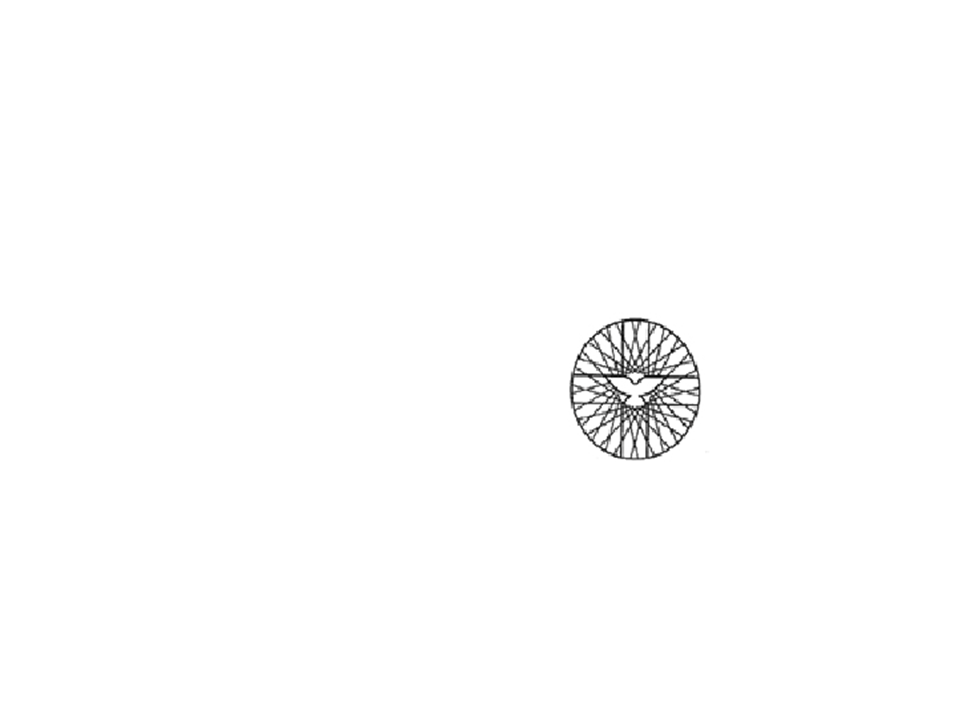 Zondag 14 februari 2021 			Noorderkerk                                   De dienst is alleen onlineVoorganger: ds. R.N. Wijnsma, ElimOuderling: dhr. Piet Homan Organist: mw. Karin HeelingKoster: Roelof VisserCamera: Harold Mulder/Roald SeipBeamer: ?Verhaal: Angela FeijenBloemendienst: fam. KreuknietCollectes: Diaconie, Kerk en gebouwenWelkom en mededelingen door ouderling van dienstAanvangslied: psalm 139: 1 en 14 ‘Heer die mij ziet zoals ik ben'Stil gebed en votum en groetWe zingen: klein gloria (Lied 195)Inleiding	Gebed Lied 886: 1 ‘Abba Vader’Verhaal voor de kinderen Evangelische liedbundel lied 469: 1 'Wil je wel geloven dat het groeien gaat'Schriftlezing:	 psalm 4Psalm 42:1 ‘Evenals een moede hinde’
Schriftlezing:	 Lucas 5: 15-16Psalm 42: 7 OverdenkingLied 442: 1 'Op U mijn Heiland, blijf ik hopen'Dankgebed en voorbede
Lied 221: 1 en 2 'Zo vriendelijk en veilig als het licht'ZegenLied 415: 1 'zegen ons Algoede'Beste gemeenteleden,Zoals, wanneer een kind met de slee een spoor trekt door de sneeuw, zo trekt Corona een spoor door onze levens. En misschien was dat afgelopen week een dubbel spoor: voor de één brengt het winterweer het plezier van sneeuwballen en sleetje rijden, schaatsen en langlaufen, voor de ander betekent het nog meer beperkt zijn in de bewegingsvrijheid. Als je met de slee rijdt, zoals wij met de kinderen deden, dan zie je twee sporen. Als je schaatst op het ijs zie je eveneens twee krassen zigzag over het zwarte ijs gaan. Ik geloof dat wij nooit alleen lopen. Dat er naast het spoor dat wij trekken, altijd het spoor van God loopt. Zo wens ik u dat voor de komende week ook toe: dat u ervaart dat u niet alleen bent, hoe de omstandigheden ook maar zijn. Een goede week gewenst.Maandag 15 februari zit ik weer achter de kerk van 14.00 – 16.00 uur.Ds. Elly v.d. MeulenBloemen: Deze zondag gaat er namens onze gemeente een bos bloemen naar een gemeentelid en worden gebracht door fam. KreuknietAfgelopen zondag zijn de bloemen met een groet van de gemeente gebracht bij mw. Z. van Oenen-Kleine.Laten we in gebed en daad (waar mogelijk) met elkaar meeleven. 40 dagen kalenderBeste Gemeenteleden,Wij gaan op weg naar Pasen.Voor die periode, beginnend 17 februari is er een 40 dagenkalender.Sommigen van u hebben die al besteld via de site van de Protestantse Kerk. Waar andere jaren een intekenlijst in het portaal van de kerk lag, gaat dat nu niet.De Diaconie heeft een aantal besteld.Als u één van die kalenders zou willen hebben, kunt u bellen met de secretaris,Jet Matena  telefoonnummer 553357 of 0625474161. Dan zorgen wij dat u er één thuis krijgt.Met vriendelijke groet.                                    De Diaconie. Actie Kerkbalans2021
Nog niet alle antwoordenveloppen voor de actie Kerkbalans zijn binnen.
Als u de antwoordenvelop nog niet hebt teruggestuurd vragen wij u om dat zondag 14-02 of maandag 15-02 a.s. alsnog te doen. U kunt de envelop ook zelf in de brievenbus doen van Anna Oldengarm Eikenlaan 60 Veenoord. E.e.a. is nodig om de toezeggingen administratief te kunnen verwerken en tijdig naar de bank te kunnen sturen. Lukt het niet om de antwoordenvelop op te sturen of te (laten) posten dan kunt u bellen met de voorzitter van de Kerkrentmeesters:
Henk Kreukniet, Tel.nr.(0591)-694081.